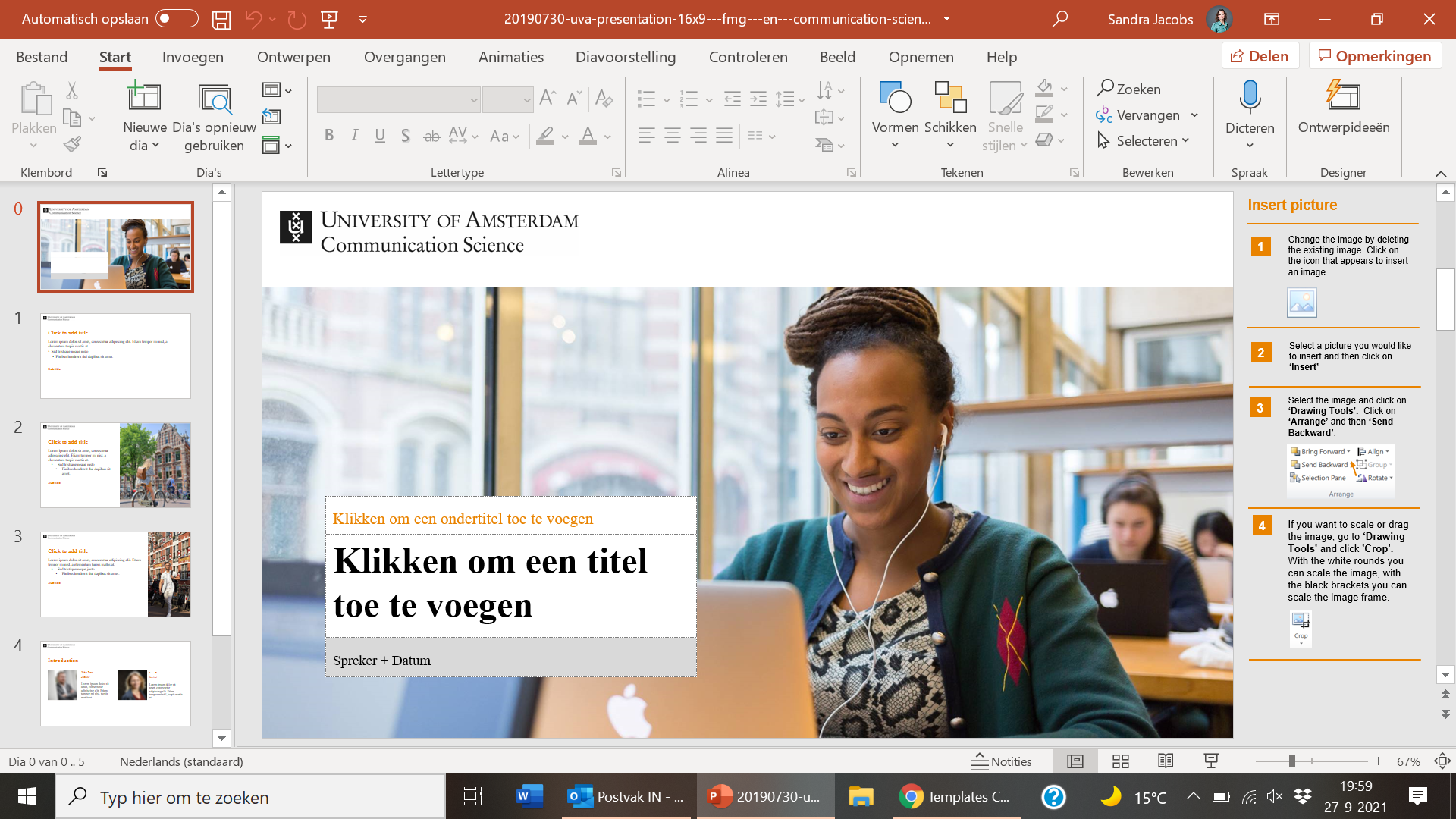 
Effective collaboration in group assignments
Watch clip: click here 
Effective collaboration in group assignments
Watch clip: click here 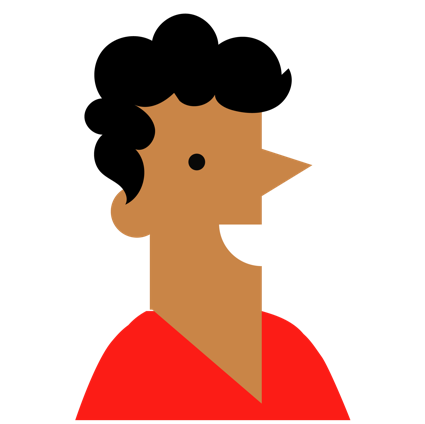 
Practicalities
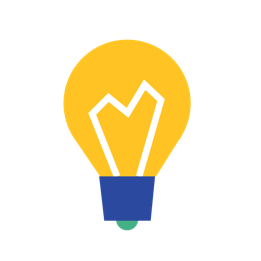 
Practicalities

Practicalities
CourseYour answer hereYour answer hereAssignmentYour answer hereYour answer hereGroup membersYour answer hereYour answer hereIntermediate deadline(s)Your answer hereYour answer hereFinal assignment deadlineYour answer hereYour answer here
Agreements
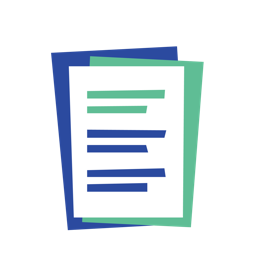 Discuss the assignment instructions:Are they clear? How do you deal with unclarities?Your answer hereDo all group members interpret them in a similar way? 
Your answer hereWhat are the most difficult parts? 
Your answer here
Which aspects require most of your time? 
Your answer hereDiscuss and describe your level of ambition:Do you aim for the best result possible, do you aim for a pass, or for a different goal?
Your answer hereHow do you deal with different levels of ambition between group members?You answer hereDiscuss and describe which intermediate deadlines you need to set for your group, and how you will deal with group members that do not meet these deadlinesYour answer hereDiscuss how often and where you will meet (e.g. on campus, Teams), and how you will deal with group members that do not show up at meetingsYour answer here
   Group roles
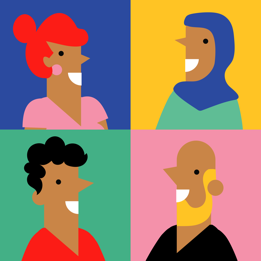 For each group member, reflect on individual strengths and weaknesses: Which talents do you have that can be used for this assignment, and which skills could you develop with this assignment? Your answer hereWho is responsible for…Chairing group meetings and keeping an eye on the process and progress?Your answer hereKeeping time: Reminding group members of the deadlines and work that needs to be done? Your answer hereChecking the assignment for completeness, spelling etc. and/or making other group members responsible for these aspects of their workYour answer here
Schedule/task division


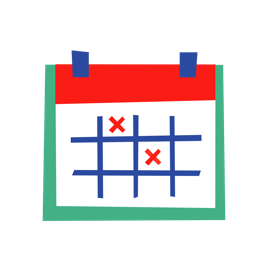 Describe the responsibilities of each group member within the project
Your answer here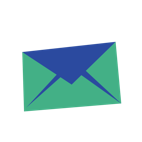 Contact and feedbackProgramme Committee Communication Scienceoc-cw-fmg@uva.nl 